Incorporated 1872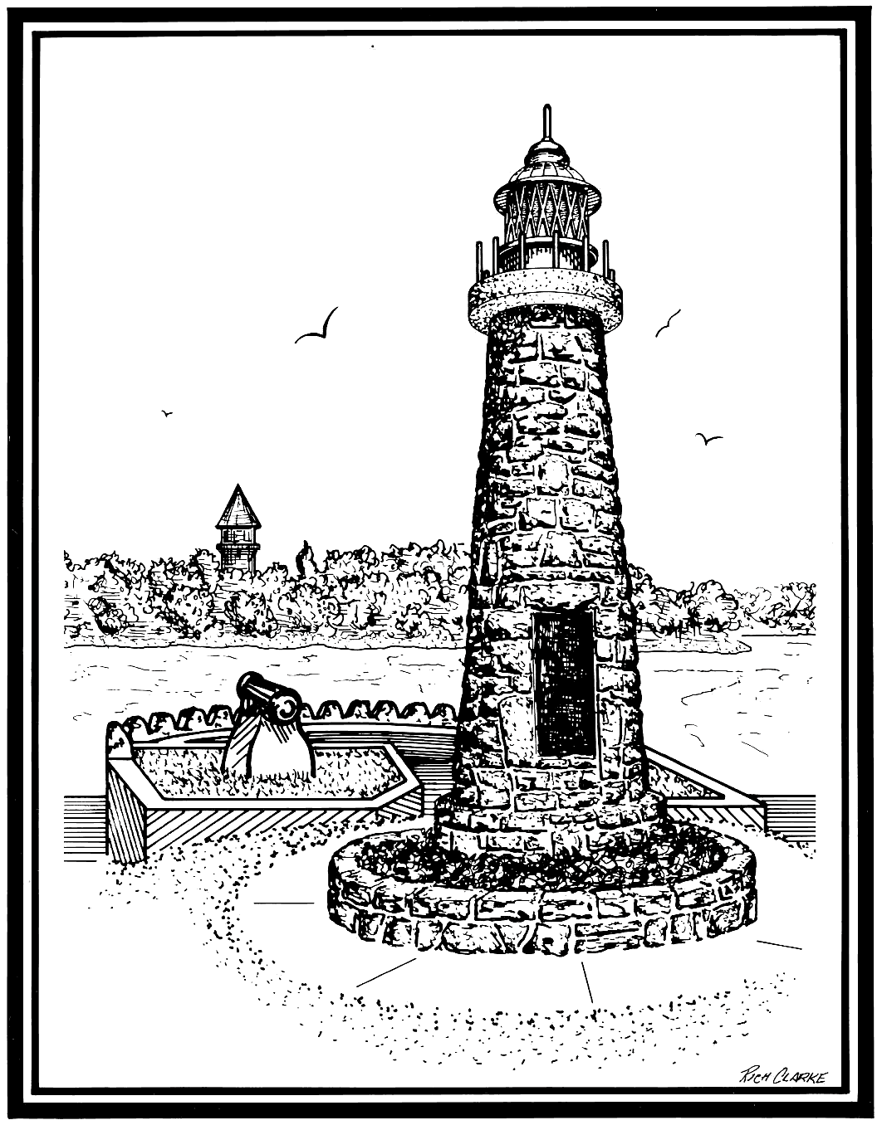 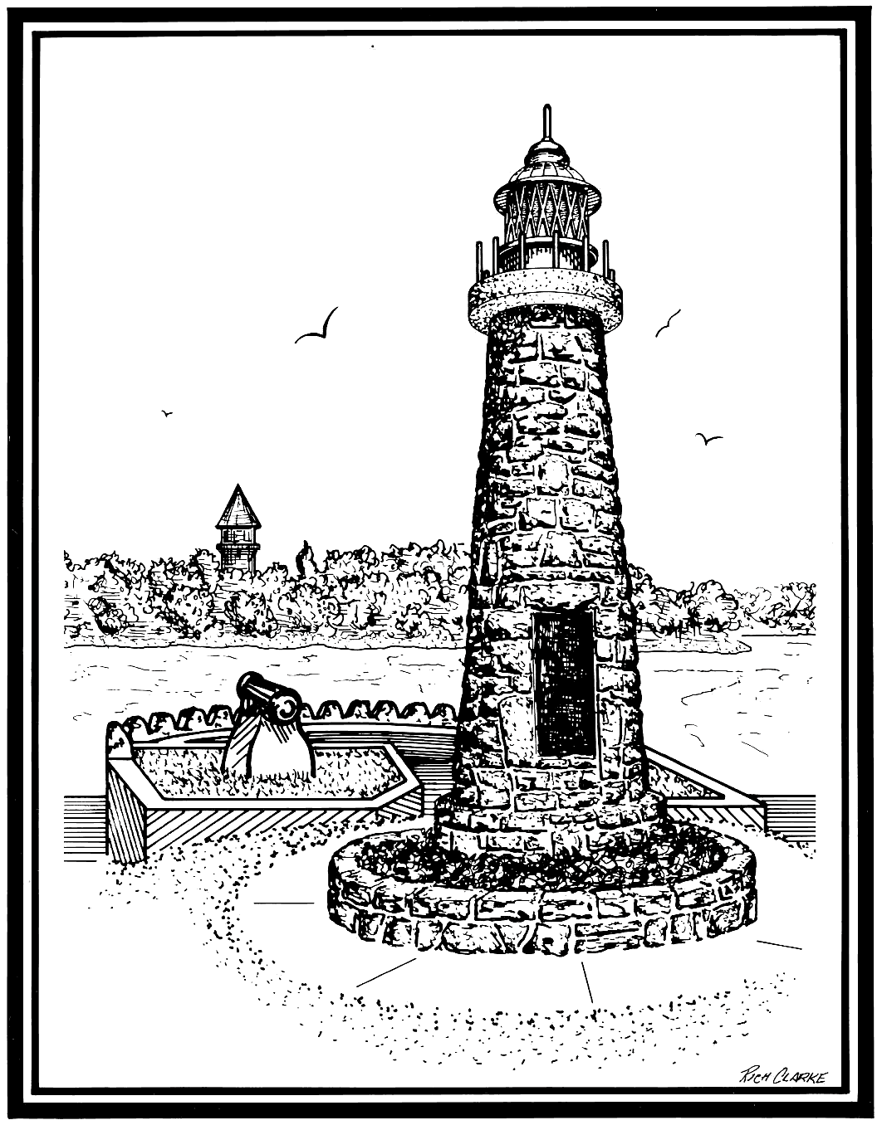 VILLAGE OF CLAYTON       425 Mary St.  PO Box 250  Clayton  1000 Islands  New York 13624       Phone:  (315) 686-5552		Fax:  (315) 686-2132       TTD:  1-800-662-1220VILLAGE OF CLAYTON BOARD OF TRUSTEESREGULAR MEETING SCHEDULE (2021)	In Accordance with the Governor’s Executive Order for the COVID-19 public meetings, the regular meetings of the Board of Trustees of the Village of Clayton will be held with the “Go to Meeting app” until future updates from the Governor.   Virtual meeting will start at 5:30pm, on the 2nd and 4th Monday of every month, as follows:	January 11, 2021	January 25, 2021	February 08, 2021	February 22, 2021	March 08, 2021	March 22, 2021	April 12, 2021	April 26, 2021	May 10, 2021	May 24, 2021 	June 14, 2021 	June 28, 2021	July 12, 2021	July 26, 2021	August 09, 2021	August 23, 2021	September 13, 2021	September 27, 2021October 12, 2021 	(TUESDAY (Legal Holiday on Monday Oct 11, 2021)	October 25, 2021	November 08, 2021 	November 22, 2021December 13, 2021	December 27, 20212021 Annual Organizational Meeting:December 6th, 2021